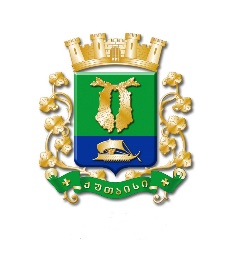 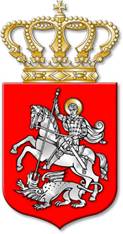 ს  ა  ქ  ა  რ  თ  ვ  ე  ლ  ოქალაქ  ქუთაისის  მუნიციპალიტეტის  საკრებულოგ  ა  ნ  კ  ა  რ  გ  უ  ლ  ე  ბ  ა№   393     ქალაქი  ქუთაისი		30		ივნისი			2021  წელიქალაქ ქუთაისის მუნიციპალიტეტის მერიასა და შეზღუდულიპასუხისმგებლობის საზოგადოება „ესპანოს“ შორის 2019 წლის 26 მარტსგაფორმებული № 4 ნასყიდობის ხელშეკრულებით გათვალისწინებულისაინვესტიციო პირობის შეცვლასთან დაკავშირებით ქალაქ ქუთაისისმუნიციპალიტეტის მერისათვის თანხმობის მიცემის თაობაზე“ ქალაქქუთაისის მუნიციპალიტეტის საკრებულოს 2021 წლის 27 მაისის № 381განკარგულებაში ტექნიკური შეცდომის გასწორების  შ ე ს ა ხ ე ბ
	საქართველოს კანონის „საქართველოს ზოგადი ადმინისტრაციული კოდექსი“ 54-ე მუხლის მე-2 პუნქტისა და 59-ე მუხლის საფუძველზე:მუხლი 1. გასწორდეს ტექნიკური შეცდომა „ქალაქ ქუთაისის მუნიციპალიტეტის მერიასა და შეზღუდული პასუხისმგებლობის საზოგადოება „ესპანოს“ შორის 2019 წლის 26 მარტს გაფორმებული №4 ნასყიდობის ხელშეკრულებით გათვალისწინებული საინვესტიციო პირობის შეცვლასთან დაკავშირებით ქალაქ ქუთაისის მუნიციპალიტეტის მერისათვის თანხმობის მიცემის თაობაზე“ ქალაქ ქუთაისის მუნიციპალიტეტის საკრებულოს 2021 წლის 27 მაისის №381 განკარგულებაში, კერძოდ, განკარგულების სათაურში, პირველ, მე-2 და მე-3 მუხლებში შეზღუდული პასუხისმგებლობის საზოგადოება „ესპანოს“ საიდენტიფიკაციო კოდის №412268256, შეიცვალოს საიდენტიფიკაციო კოდის №421268256-ით.მუხლი 2. განკარგულება შეიძლება გასაჩივრდეს, კანონით დადგენილი წესით, ქუთაისის საქალაქო სასამართლოში (ვ.კუპრაძის ქუჩა №11), მისი გაცნობიდან ერთი თვის ვადაში.მუხლი  3. განკარგულება ძალაში შევიდეს 2021 წლის 26 აპრილიდან. საკრებულოს  თავმჯდომარე			ირაკლი  შენგელია